Online Arabic ProgramRegistration FormThank you for choosing to study Arabic with Qalam wa Lawh.  To register for an online course, please complete and return this form and allow 48-72 hours for registration confirmation, student guide, and a detailed fee statement.This form may be returned to the school via:Email to: registrations@qalamcenter.comPersonal Information:First Name: 	     		Last Name:      	Gender: 	Male FemaleDate of birth:	     /     /      (DD/MM/YYYY)Occupation: 	     		Company/School:      	Nationality: 	     		Address:	     	Phone (home, cell):	     	Email:	     	 Spoken languages:	     	Educational Background:Arabic Studies:Are you planning to receive academic credit from this Arabic program:  Yes     No
If yes, please include a copy of your official transcript and all relevant Arabic course syllabi with this registration form.Please estimate your current language level: Note: Actual course placement is determined through a placement test.Reason for studying Arabic (degree requirement, religious, business, hobby, other?)  
Please specify:      	Arabic Textbooks used in previous courses:
Textbook:     	volume:     	Textbook:     	volume:     	Travel Experience:Please list other foreign residence or travel, mentioning length of stay:Medical Information:Do you have any special medical needs? Course SelectionPlease select a subject (Select only one) Modern Standard Arabic (MSA)	 Moroccan Arabic (CMA)Please select a courseThese groups courses allow you to acquire the Arabic language rapidly.  Each course includes live sessions and teacher-led work   | more detailsPrivate courses provide the flexibility to accommodate specific schedules and learning goals.Please provide more details about your learning objectives and optimal study schedule.Please select a start date.  Please note that all start dates are suitable for intensive courses and dates marked with an (s) are suitable for semester courses.Legend(*)	 date suitable for complete beginners who have never learned Arabic and are unable to read/write using the Arabic script, even at the most basic level(s) date is suitable for semester coursesPlease specify the length of your study:       Weeks Minimum registration period is 2 weeks.  See Appendix B for long term discounts.Additional NotesPlease use this space for any additional information, notes, or instructions related to your course registration.   CERTIFICATION:   I certify the information in this registration form is accurate to the best of my knowledge.   I have read Appendix D: Student Code of Conduct and agree to comply with it.  I have read Appendix E: Booking Conditions and agree to comply with them. Date:      	 Appendix APublic HolidaysQalam wa Lawh Arabic Language center will be closed on the following days:* Based on Hijri Calendar: may vary by one or two days based actual moon sighting.Appendix BDiscountsAppendix CBank InformationThe following are the bank details.  Do not send any payment until you receive your registration confirmation and fee statement.  Please make sure to mention your name and registration number with the payment.   Once you submit your payment, please forward a copy of your confirmation receipt to registrations@qalamcenter.com.Bank Name:	Wells Fargo BankLocation:	San Francisco, CA, USASwift code:	WFBIUS6SAccount Name:	Qalam wa Lawh LLC
Account Address: 	1441 Woodmont Ln NW #418                                                Atlanta, GA 30318                                                 USAAccount Number:	5253190556
Routing Number: ….....................  121000248Appendix D: Student Code of Conduct	We ask that our students comply with a basic code of conduct to ensure an atmosphere of mutual respect between students, faculty, and school administration.  There is no prohibition for respectful and meaningful discussions related to any subject.  Non-compliance with these guidelines of behavior is grounds for expulsion from our online program without a refund.
Appendix E: Booking Conditions1. ENROLLMENT: Fill in the application form and e-mail or post it to Qalam wa Lawh. With your application, you commit yourself to the services requested and booking conditions. After having received your application, we will send you the registration confirmation/fee statement, as well as your student orientation guide. The invoice must be paid by the first day of classes2. REBOOKING: You can contact us at any time if you wish to make a change to your booking (i.e., arrival date, courses, accommodation, …) While we will do our utmost, but cannot guarantee the fulfillment of the request made since extra costs may incur.3. CANCELLATION: You may cancel your enrollment at any time before the commencement of your courses. However, you will incur the following cancellation fees:Cancellation up to 30 days before course commencement: 10% of total costs. Cancellation between 15 and 29 days before commencement: 25% of total costs.Cancellation between 1 and 14 days before commencement: 50% of total costs. Thereafter, 90 % of the total costsAfter course commencement, no refunds or credits will be made. 4. In the unlikely event the school won't be able to create a group course due to the fact of not having three (3) students at the same time/level, the group course is replaced by a semi-private course. In this case, the course program and cost remain the same, but the hours are reduced by 50%. Under the rare circumstances of our being forced to cancel, all fees paid for Qalam wa Lawh will be refunded. 5. ACCEPTABLE FORMS OF PAYMENT:By bank transfer: The relevant account number will be on the invoice. Please make sure to exclude your bank charges when sending a wire transfer, and to e-mail us a copy of the transfer confirmation.By credit card: You can make Card payments online or onsite using a major Credit Card (Visa, MasterCard, or Discover)InstitutionLevelDatesOnline Arabic Group CoursesDHUSDEuro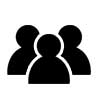 Intensive 20 hr/week 1,350 DH$143129 €Per WeekSemester 80 hr/course5,000 DH$527477 €Per CoursePrivate one-on-one coursesPrivate one-on-one coursesPrivate one-on-one coursesDHUSDEuro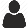 Private Course    hours250 DH$2724 €Per hour2024Jan - MarApr - JunJul - SepOct - Dec 08-Jan*(s) 01-Apr* 08-Jul 14-Oct* 22- Jan 15-Apr 22-Jul* 28-Oct 05-Feb* 29-Apr* 05-Aug 11-Nov* 19-Feb 13-May 19-Aug*(s) 25-Nov 04-Mar* 27-May* 02-Sep 09-Dec* 18-Mar 10-Jun 16-Sep* 23-Dec 24-Jun* 30-Sep2025Jan - MarApr - JunJul - SepOct - Dec 06-Jan*(s) 14-Apr 07-Jul 13-Oct* 20- Jan 28-Apr* 21-Jul* 27-Oct 03-Feb* 12-May 04-Aug 10-Nov* 17-Feb 26-May* 18-Aug*(s) 24-Nov 03-Mar* 09-Jun 01-Sep 08-Dec* 17-Mar 23-Jun* 15-Sep* 22-Dec 31-Mar* 29-Sep2024 Holidays: 01 Jan: New Year11 Jan: Independence Manifesto Day10-11 Apr: Eid ul Fitr *01 May: Labor Day16-17 June: Eid Al Adha *07 July: Hijri New year *14 Aug: Oued Eddahab Day20 Aug: Revolution Day21 Aug: Youth Day15-16 Sep: Prophet's Birthday *06 Nov: Green March Day18 Nov: Independence Day2025 Holidays: 01 Jan: New Year11 Jan: Independence Manifesto Day31 Mar - 1 Apr: Eid ul Fitr *01 May: Labor Day06-09 June: Eid Al Adha *27-28 June: Hijri New year *14 Aug: Oued Eddahab Day20 Aug: Revolution Day21 Aug: Youth Day05-06 Sep: Prophet's Birthday *06 Nov: Green March Day18 Nov: Independence DayDiscountDurationRateApplies toLong term discount4 weeks – 7 weeks5%Group Courses8 weeks – 11 weeks10%Group Courses12 weeks + 15%Group CoursesGroup discountAny duration5% -15%Group/private courses.  For groups of 3 students or more.Alumni discountAny duration 15%Group/private courses.  For Alumni who have completed a minimum of 12 weeks of study at Qalam wa Lawh